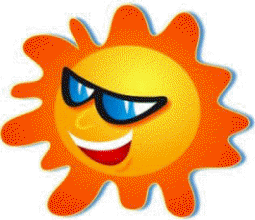 Летние стихиЛето 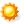 (Акростих)

Ласковое, доброе солнышко встает.
Если даже пасмурно, нам жару несет.
Теплыми, лучистыми будут эти дни.
Очень нам понравятся, знаю я, они.(М. Борина-Малхасян ■)Лето (Акростих)

Летний зной, в тени прохлада.
Если дождик, то на миг.
Теплый ветер, как услада,
Освежает чей-то лик.(Н. Шестер ■)
Жара (Акростих)

Жгучее солнце нещадно палит,
Алчно лучами все сушит,
Рыжий закат жаркой печкой горит,
Ах, нам бы дождичка лучше!(М. Борина-Малхасян ■)Июль – макушка лета (Акростих)

Малина рдеет на кусте,
А помидор на грядке.
Кавун набрал авторитет…
У лета всё в порядке!
Шикарно смотрится пион!
Кукушка отстрадала…
А старый мудрый добрый клён

Лелеет гнёзда галок.
Ему легко – листва хранит
Тепло в своих ладонях,
А пеночка звенит, звенит...

…И в синем небе тонет!(Н. Капустюк ■)Июль 
(Акростих)

Солнце весело смеётся,
Еле листики дрожат.
Рыжий полдень у колодца.
Ежевичный аромат…
Дождь забыл сюда дорогу
И не хочет приходить.
Ноготки на клумбе могут
Астрам дружбу предложить.

Лето в каждом уголочке –
Если б это навсегда!
Точит кошка коготочки,
А у пчёл идёт страда!(Н. Капустюк ■)Подрасту для новых знаний 

Всё!
Конец учебной муке!
Лето!
Посудите сами:
Целый год гранит науки
Грызть молочными зубами.

Целый год запоминаний:
На уроках плюс продлёнка…
Как такая куча знаний
Помещается в ребёнка?

В организме гимназиста
Места больше не осталось.
Но в каникулы я быстро
Поборю свою усталость.

Подращу себя прилично
У бабули и на даче,
Чтобы осенью отлично
Щёлкать новые задачи.

Чтобы школьная программа
От носков и по макушку
Плотно втиснулась, 
Ну, прямо,
Как огурчики в кадушку.
(А. Сметанин ■)Каникулы!!! Ура!!! 

Я спал одиннадцать часов,
Я очень крепко спал.
Не слышал слов, не видел снов.
Всё спал, и спал, и спал.

И в этот первый летний день,
Я выспался сполна.
Мне даже потянуться лень,
Стряхнуть остатки сна.

Спешить не надо на урок,
Как я спешил вчера.
И в школе не звенит звонок,
КАНИКУЛЫ!!! УРА!!!(А. Рахимов ■)Обиженный портфель 

Портфель обиженно ворчал:
– Такой-сякой! Бездельник!
Куда он без меня умчал?
Сегодня ж – понедельник!

Взял мяч – и сразу за порог,
Меня швырнул под койку.
Все! Опоздали на урок.
Теперь получим двойку.

Бывало, бросит на пути, –
Лечу, куда попало.
Но чтобы в школу не пойти...
Такого не бывало!

Пусть в этом нет моей вины, –
Переживаю слишком.
А он сбежал – и хоть бы хны.
Вот так служить мальчишкам!

Уже и вечер за окном, –
Его все носит где-то!
Портфель еще не знал о том,
Что наступило ЛЕТО.
(В. Капустина)
 Приход лета 

Откуда приходит лето?
Кто-нибудь знает это?

Крот глянул из норки бОязно:
"Наверно, приедет поездом."

Ёж фыркнул: "Читайте в чате —
Прикатит на самокате!"

Змей шикнул: "Лето приедет
На старом велосипеде!"

Дрозд свистнул: "Ну, вы даёте!
Лето летит в самолёте!"

Сорока трещит: "В этот раз
С него не спускайте глаз.

Я в прошлом году в мае
Видела лето в трамвае."

— Неправда! Все мы привыкли
К лету на мотоцикле.

— Я видел, его возили
В белом автомобиле.

— Неправда! Оно в карете!
— В карете?.. Ну что тут ответить!

— Скажу, кому непонятно:
У лета на море яхта!

А лето пришло пешком,
Кружило в лугах босиком.
И всех удивляло это.
Здравствуй, Лето!(Ян Бжехва, пер. А. Самсонов)Чем пахнет лето? 

Земляникой пахнет лето,
Росною травою,
Нежным золотом рассвета
И тропой лесною.

Тёплым морем и дождями,
Бабушкиной сдобой,
Белым клевером, кострами...
А ещё – свободой!

От диктантовых волнений,
Правил непосильных,
От задач и уравнений
И звонков будильных.(Л. Шмидт ■)Чем пахнет лето? 

Лето пахнет земляникой,
Тёплым дождиком, клубникой.
Пахнет лето огурцами
И душистыми цветами,
Серебристою рыбёшкой,
И прохладною окрошкой.
Лето пахнет синим морем,
Хвойным лесом, чистым полем,
Яблоками и грибами,
И созревшими хлебами,
А ещё пчелиным мёдом,
Увлекательным походом,
Мятой, клевером, полынью,
Ароматом груш и дыни.
Много запахов у лета,
Не расскажешь до рассвета,
Лето очень вкусное
И ничуть не грустное.(Н. Анишина ■)
 В знойный день В поле солнечно и тихо,Сушит землю знойный день.Призадумалась гречиха,Свесил голову ячмень,И не видят, что над боромТуча вздыбилась горой,Что печаль ихОчень скороДождь развеет озорной.(Г. Ладонщиков.)Хороший день 

До чего хорош денёк:
Веет лёгкий ветерок,
Солнца летнего лучи
Так приятно горячи!
И не надо 
Hи сапог,
Ни рубахи,
Ни чулок,
Ни тужурки,
Ни калош...
До чего денёк хорош!
(А. Шибаев)
Что такое лето? 

Что такое лето?
Это много света,
Это поле, это лес,
Это тысячи чудес,
Это в небе облака,
Это быстрая река,
Это яркие цветы,
Это синь высоты.(В. Балашов)

Лето Хочешь поглядеть на лето?
В лес пускают без билета.
Приходи!
Грибов и ягод
Столько —
Не собрать и за год.
А у речки, а у речки
С удочками человечки.
Клюнуло!
Смотрите — щука!
Щуку на берег втащу-ка.
Хорошо, устав от зноя,
По росе скакать в ночное,
Кашу на костре сварить,
До утра проговорить...
(Я. Аким)Лето 
Ярко солнце светит,
В воздухе тепло,
И, куда не взглянешь,
Все кругом светло.

На лугу пестреют
Яркие цветы;
Золотом облиты
Яркие листы.

Дремлет лес: ни звука, –
лист не шелестит,
Только жаворонок
в воздухе звенит.(И. Суриков)Лето 

– Что ты мне подаришь, лето?
– Много солнечного света!
В небе pадyгy-дyгy!
И pомашки на лyгy!
– Что ещё подаpишь мне?
– Ключ, звенящий в тишине,
Сосны, клёны и дyбы,
Земляникy и гpибы!
Подаpю тебе кyкyшкy,
Чтобы, выйдя на опyшкy,
Ты погpомче кpикнyл ей:
"Погадай мне поскоpей!"
И она тебе в ответ
Hагадала много лет!(В. Орлов)Здравствуй, ЛЕТО! 

Сколько солнца! Сколько света!
Сколько зелени кругом!
Что же это? Это ЛЕТО
Наконец спешит к нам в дом.
Певчих птиц разноголосье!
Свежий запах сочных трав,
В поле спелые колосья
И грибы в тени дубрав.
Сколько вкусных сладких ягод
На поляночке в лесу!
Вот наемся я и на год
Витаминов запасу!
Накупаюсь вволю в речке,
Вволю буду загорать.
И на бабушкиной печке
Сколько хочешь буду спать!
Сколько солнца! Сколько света!
Как прекрасен летний зной!
Вот бы сделать так, что лето
Было целый год со мной!(Т. Бокова)Лето 

Лето, лето к нам пришло!
Стало сухо и тепло.
По дорожке прямиком
Ходят ножки босиком.
Кружат пчелы, вьются птицы,
А Маринка веселится.
Увидала петуха:
— Посмотрите! Ха-ха-ха!
Удивительный петух:
Сверху перья, снизу — пух!
Увидала поросенка,
Улыбается девчонка:
— Кто от курицы бежит,
На всю улицу визжит,
Вместо хвостика крючок,
Вместо носа пятачок,
Пятачок дырявый,
А крючок вертлявый?
А Барбос, Рыжий пес,
Рассмешил ее до слез.
Он бежит не за котом,
А за собственным хвостом.
Хитрый хвостик вьется,
В зубы не дается.
Пес уныло ковыляет,
Потому что он устал.
Хвостик весело виляет:
«Не достал! Не достал!»
Ходят ножки босиком
По дорожке прямиком.
Стало сухо и тепло.
Лето, лето к нам пришло!
(В. Берестов)Лето, лето красное... 
Лето, лето красное,
Солнечное, ясное,
С ягодами, травами,
Речками, дубравами,
Дождиком весёлым,
Радугой над долом –
Лето, лето, не спеши
Уходить за камыши!(И. Волознев)Песенка о лете 

Начинается звонкое лето,
Золотая настала пора,
Сразу море горячего света
Дарит яркое солнце с утра.

Подпевай-ка, приятель, со мною,
Я с тобою люблю распевать.
Если мы постараемся двое,
И березы начнут танцевать.(С. Сметанин)Летом 

Катенька крыжовник
Собирает в кружку.
Ягодка за ягодкой
Сыплется послушно…
Хоть рукам и колко,
Зато ягод сколько!

Налитую вишенку
Тронешь ненароком,
Сразу руки, щёки –
Все в вишнёвом соке!

Вот и яблоки в саду
Стали спелыми совсем.
За скамейкою пойду,
Дотянусь, сорву и съем!

Это малинник.
Над каждой малинкой
Вьется пчела –
Полосатая спинка…(И. Заграевская)Лето дышит свежим ветром 
 Лето дышит свежим ветром,
Раскрывает мне объятия.
Много-много километров
Буду вслед за ним шагать я.

Через луг, где пахнет мята,
Через лес по тропкам узким,
От рассвета до заката
По родным просторам русским.

Накупаюсь в речке вволю
И наемся вволю ягод,
Чтобы для учёбы в школе
Силы мне хватило на год.(Н. Радченко ■)
 Лето 
 Песен полон лес и крика.
Брызжет соком земляника.
Пляшет пчелка на цветке.
Рыбка плещется в реке…
Как зовется время это?
Угадать не трудно: ЛЕТО!

Пусть на шее, словно бусы,
Комариные укусы,
Но готовы до утра
Сказки слушать у костра.
Как зовется время это?
Угадать не трудно: ЛЕТО!

Из костра едим картошку
И как будто понарошку,
Как пшеничка, день за днем
Золотеем и растем.
Как зовется время это?
Угадать не трудно: ЛЕТО!
(Ю. Чичёв ■)